ПАМЯТКА АБИТУРИЕНТУ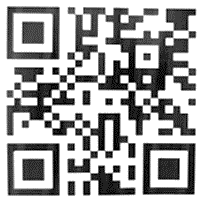 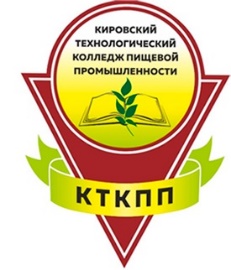 по направлению обучения «ТЕХНОЛОГИЯ ПРОДУКТОВ ПИТАНИЯ ЖИВОТНОГО ПРОИСХОЖДЕНИЯ» (производство молочной продукции)Для того чтобы успешно овладеть специальностью, Вам НЕОБХОДИМО ПРИОБРЕСТИ: Халат белый (для лабораторных работ)Канцтовары (ручки, линейка, карандаш, тетради общие по количеству предметов, тетради для контрольных и лабораторных работ)Флэш-картаСпортивную формуСменную обувьЗаселение в общежитие с 30 августа 2024г. (согласно списка)Адреса: ул. Попова, д.35, тел. 56-35-49 (вахта)  ул. Попова, д.3, тел.54-08-76 (вахта)Общежитие предоставляет: мебель, одеяло, подушку, матрац, постельное бельё. Реквизиты колледжа: г. Киров, Октябрьский пр., 82;т.67-51-89, 54-86-46;сайт: www.kpp.kirov.ruРодительское собрание состоится 30.08.2024г. в 1500Ждём Вас 2 сентября в 8.00 на торжественном собрании в актовом зале!Надеемся, что учеба и овладение выбранной профессией будет для Вас интересным, увлекательным занятием и принесёт хорошие результаты. 